おはなし夢くらぶ　　府中市フチュール登録団体協働講座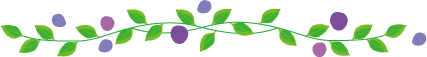 おはなしとあそぼ！ひろば♪月齢にあったお気に入りの絵本を見つけたり、わらべ歌で遊んだり、簡単なおもちゃを作ったり♪      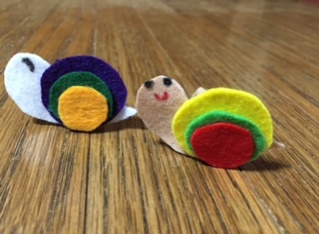 ママも楽しいひと時を過ごしませんか！   　 4月27日(月)、5月25日(月) 　　　　  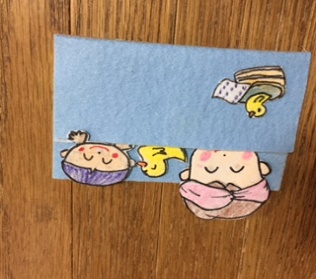 6月22日(月)、7月27日(月)        8月24日(月)、9月28(月)全６回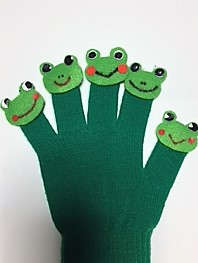 　　　 　　　　　　＊毎月第４月曜、４月～９月の６回シリーズです　・時間　　　10時～11時30分・対象　　　１，2，3歳親子　１２組　　　　　　　　　　　　　　　　　　　　　　　　　　　　　　　　　　　　　　　　　　      ＊場所：スクエア21・府中市フチュール和室・参加費：1200円（材料費含む、6回分）　・保険料:300円（6回分）　プログラム　          　　　        　　　　　　　　　　　　　　　　　　　　　　　　　　　　　　　　　　　　　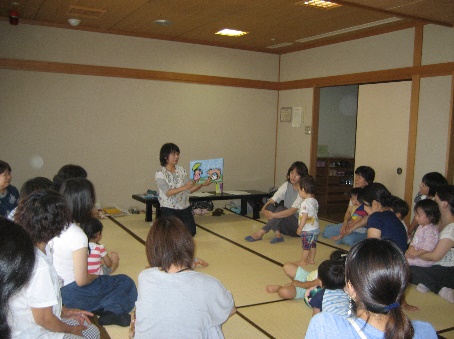 ・絵本や手袋人形で・・・・わらべ歌で、親子ふれあいあそび！・簡単な工作を作って、一緒にあそぼ！主催：おはなし夢くらぶ　https://ohanashiyumeclub.jimdo.com「おはなし夢くらぶ」は、保育所や学童クラブ、学校図書室の職員と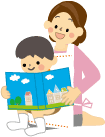 ＯＢのグループです。絵本やおはなしが大好きな仲間が集まりました。楽しい子育てのお手伝いをします。申込:須山優子（企画・ファシリテーター）　☎090-1819-6118　　　　　　　　　　　　Email：y-harmony@jcom.home.ne.jp